TISKOVÁ ZPRÁVA	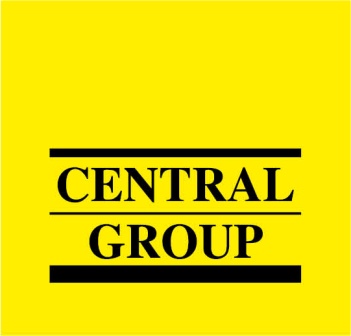 1.4.2015CENTRAL GROUP zahajuje prodej poslední etapy Residence Garden Towers v centru Prahy. Letos společnost prodala již téměř 300 nových bytů1.4.2015, Praha – Největší český rezidenční developer a investor CENTRAL GROUP dnes zahájil prodej již poslední etapy projektu Residence Garden Towers v Praze 3 na Žižkově. V tomto prodejně nejúspěšnějším projektu v centru Prahy v novodobé české historii je tak k dispozici již kompletní nabídka všech jednotek, a to s více než pololetním předstihem oproti původnímu plánu. Termín dokončení projektu, jehož první etapu CENTRAL GROUP uvedl v září loňského roku, je totiž až v červnu 2016. Přesto je v Residenci Garden Towers z celkového počtu zhruba 630 bytů, které dohromady zamíří do volného prodeje, přesně rok a čtvrt před dokončením prodáno již bezmála 200 jednotek. Tedy zhruba třetina. „Již během prvního měsíce prodeje jsme na Žižkově prodali více než 100 bytů. I když jsme ceny záměrně nastavili o 20 % níže, než činil cenový průměr nových i starších bytů ve srovnatelných lokalitách širšího centra města, tak obrovský zájem jsme nečekali. Další etapu jsme proto pouštěli do prodeje se čtvrtletním předstihem oproti plánu a dnes, půl roku po zahájení prodeje, máme prodáno již dvě stovky bytů. Třetí etapu, která je poslední, proto uvádíme do prodeje dokonce o půl roku dříve, než jsme původně plánovali,“ pochvaluje si vynikající prodejnost Dušan Kunovský, šéf CENTRAL GROUP. Po doplnění nabídky bytů v Residenci Garden Towers o poslední etapu začínají ceny ALL INCLUSIVE včetně DPH, příslušenství a luxusního standardu provedení REZIDENCE již na 41.300 Kč za metr čtvereční. To znamená, že jednotky o dispozici 1+kk pořídí zájemci od 2,1 milionu Kč, ceny 2+kk startují na 2,8 mil. Kč, dispozice 3+kk jsou k mání od 4,9 mil. Kč a ceny bytů 4+kk začínají na 6,1 milionu korun.CENTRAL GROUP prodal za letošní první kvartál již téměř 300 bytů Nejen díky prodejnímu úspěchu Residence Garden Towers, ale i dalších projektů v čele s Horními Měcholupy a Letňany, dosahuje CENTRAL GROUP v letošním roce zatím nejrychlejší prodejnosti a zcela se tak vzdaluje ostatním pražským developerům. Za první čtvrtletí letošního roku prodala společnost ve svých bytových projektech již 281 bytů. Nejedná se přitom o podpisy rezervací na „vzdušné zámky“ s nejasným termínem dokončení, které existují jen na papíře a v představách daného developera. Naopak, jde výhradně o byty ve výstavbě nebo již dokončené a připravené k okamžitému nastěhování.„Prodejní výsledky potvrzují trend posledních zhruba 9 měsíců, kterým je nejen neustálý hlad po cenově dostupných bytech v okrajových lokalitách, ale i návrat části kupujících zpět do centra Prahy. Nové bydlení zde tak přestává být výsadou jen pro bohaté a díky přetrvávajícím rekordně nízkým úrokům hypoték si nový byt v centru může dovolit i domácnost s průměrnými příjmy. Proto je naším cílem uvést ještě v letošním roce na trh několik dalších projektů v širším centru města,“ vysvětluje Dušan Kunovský.Již na podzim proto CENTRAL GROUP zařadí do své nabídky úplně nové projekty se stovkami bytů například na Břevnově, v Holešovicích nebo na Smíchově.Residence Garden Towers: Luxusní bydlení a služby pro rezidenty za dostupné ceny Projekt Residence Garden Towers nabízí luxusní bydlení v centru Prahy za dostupné ceny. Nachází se přímo naproti parku Parukářka, v kompletně občansky vybavené lokalitě se spoustou zeleně v okolí domu a s nádherným výhledem na Pražský hrad z mnoha bytů. Dopravní dostupnost centra Prahy je jen 8 minut tramvají na Václavské náměstí, v docházkové vzdálenosti se nachází stanice metra a obchodní a zábavní centrum Atrium Flora. Nejen cenami bytů a vynikající dopravní dostupností je tento projekt unikátní. Současné konvenční nabídce na trhu se vymyká i novým přístupem k bydlení s důrazem na komfort a bezpečí. Všichni obyvatelé domu budou moci využívat služeb centrální recepce, která jim bude nonstop k dispozici a zajistí i dohled nad bezpečností prostřednictvím kamerového systému. Co je však důležité, tento nadstandardní servis s akcentem na bezpečnost nebude vůbec drahý. Například u jedno a dvoupokojových bytů se výše poplatků za služby recepce bude pohybovat jen okolo 200-350 Kč za měsíc včetně DPH. Naopak o úsporu na provozních nákladech na bydlení se postará úsporná třída energetické náročnosti budovy B, v níž je celý projekt realizován. Výhradně rezidenti pak budou moci využívat vnitřní park v atriu a unikátní střešní zahrady s lavičkami a pergolami, které skvěle poslouží k relaxaci v zeleni. Právě podle tohoto unikátního systému střešních zahrad dostal projekt své jméno – Residence Garden Towers.Pro více informací nás můžete kontaktovat na e-mail: media@central-group.cz nebo telefonicky: Milan Jankovský – tiskový mluvčí (+420 602 124 696), který může také zprostředkovat jednání s vedoucími pracovníky CENTRAL GROUP nebo jejich vyjádření. Podrobné informace o společnosti CENTRAL GROUP a její nabídce naleznete na www.central-group.cz, kde je také sekce Pro média a sekce 12 důvodů pro CENTRAL GROUP.CENTRAL GROUP je jednoznačně největším rezidenčním developerem a investorem v České republice. Potvrzuje to i statistika prestižního mezinárodního magazínu CIJ (Construction & Investment Journal), který firmu zařadil mezi desítku největších rezidenčních developerů ve střední a východní Evropě. Za 21 let svého působení firma dokončila již 135 rezidenčních projektů a prodala více než 11.000 nových bytů, domů a parcel. Na všechny své byty a rodinné domy poskytuje Garanci nejlepší ceny. To znamená, že pokud někdo najde srovnatelnou nemovitost s lepší cenou oproti nabídce CENTRAL GROUP, firma cenu dorovná a ještě přidá bonus ve výši 100.000 Kč.Společnost dlouhodobě vykazuje stabilní zisk, rostoucí podíl na trhu a pro svou činnost nepotřebuje žádný bankovní úvěr. Za dobu svého působení koncern CENTRAL GROUP uhradil českému státu jen na přímých daních již více než 1,7 miliardy korun. Významné prostředky věnuje společnost také na obecně prospěšné účely (například na výsadbu zeleně nebo na realizaci veřejných komunikací a inženýrských sítí pro městské části a obce v mnoha desítkách milionů Kč ročně) a také na charitativní činnost (například Nadačnímu fondu pro zdraví dětí zřízenému ve prospěch Ústavu pro péči o matku a dítě v Praze 4 – Podolí).CENTRAL GROUP je nejen největším českým prodejcem nových bytů a domů, ale také nejaktivnějším investorem v rámci akvizic nových pozemků pro rezidenční výstavbu. V současné době má nakoupené a připravené pozemky pro více než 14.000 nových bytů a rodinných domů. Ty plánuje zařadit do prodeje v průběhu příštích osmi let. CENTRAL GROUP nadále intenzivně hledá a nakupuje další pozemky a brownfieldy v Praze pro výstavbu nových bytů a domů.   